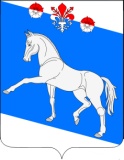 АДМИНИСТРАЦИЯ ШКОЛЬНЕНСКОГО СЕЛЬСКОГО ПОСЕЛЕНИЯБЕЛОРЕЧЕНСКОГО РАЙОНАПОСТАНОВЛЕНИЕот 24.04.2023                                                                                                                №  39село ШкольноеО признании утратившим силу постановления администрации Школьненского  сельского поселения Белореченского района от 26 апреля 2016 № 57  «Об утверждении Порядка предоставления и проверки, сведений о доходах, об имуществе и обязательствах имущественного характера гражданами, претендующими на замещение должностей муниципальной службы, и муниципальными служащими администрации Школьненского сельского поселения Белореченского района»Рассмотрев Протест Белореченской межрайонной прокуратуры от 17 апреля 2023 года № 7-02/Прдп141-23-20030017, в целях приведения нормативных правовых актов администрации Школьненского сельского повеления Белореченского района в соответствие с требованиями действующего законодательства Российской Федерации, руководствуясь статьей 32 Устава Школьненского сельского поселения Белореченского района, п о с т а н о в л я ю:1.Признать утратившим силу постановление администрации Школьненского сельского поселения Белореченского района от 26 апреля 2016 № 57  «Об утверждении Порядка предоставления и проверки, сведений о доходах, об имуществе и обязательствах имущественного характера гражданами, претендующими на замещение должностей муниципальной службы, и муниципальными служащими администрации Школьненского сельского поселения Белореченского района».2. Общему отделу (Борцова) опубликовать настоящее постановление в установленном порядке.3.  Контроль за выполнением настоящего постановления возложить на заместителя главы Школьненского сельского поселения Белореченского района В.Г.Нестерова.4.Постановление вступает в силу со дня его официального опубликования.Глава Школьненского  сельского поселенияБелореченского района                                                                       В.Г.ПопковЛИСТ СОГЛАСОВАНИЯ проекта постановления Школьненского сельского поселенияБелореченского района от ___________ № ________О признании утратившим силу постановления администрации Школьненского  сельского поселения Белореченского района от 26 апреля 2016 № 57  «Об утверждении Порядка предоставления и проверки, сведений о доходах, об имуществе и обязательствах имущественного характера гражданами, претендующими на замещение должностей муниципальной службы, и муниципальными служащими администрации Школьненского сельского поселения Белореченского района»Проект подготовлен и внесен:Ведущий специалист  общего отдела администрации	Т.В.БорцоваШкольненского сельского поселенияБелореченского района                                                          Общим отделом администрации Школьненского сельского поселения Белореченского района                                                                           Начальник отделаТ.В.БорцоваПроект согласован:Заместитель главы администрации Школьненского сельского поселения Белореченского района                                                                                 В.Г.Нестеров